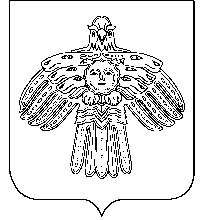                              АДМИНИСТРАЦИЯ                                                          «НИЖНИЙ ОДЕС»  КАР  ОВМÖДЧÖМИНСА       ГОРОДСКОГО  ПОСЕЛЕНИЯ  «НИЖНИЙ ОДЕС»                                                     АДМИНИСТРАЦИЯ           ПОСТАНОВЛЕНИЕШУÖМот « 03  »  июля  2017 года                                                                    N    202  Об организации общественного контроля за обспечением пожарной безопасности на территории муниципального образования городского поселения «Нижний Одес»На основании Федерального закона от 06.10.2013 года № 131-ФЗ «Об общих принципах организации местного самоуправления в Российской Федерации», в соотвествиии с Федеральным законом от 21.12.1994 года № 69-ФЗ «О пожарной безопасности», Уставом муниципального образования городского поселения «Нижний Одес», в целях обеспечения защищенности населения и имущества граждан от пожаров на территории муниципального образования городского поселения «Нижний Одес», администрация муниципального образования городского поселения «Нижний Одес»  П О С Т А Н О В Л Я Е Т:Утвердить прилагаемое Положение об организации общественного контроля за обеспечением пожарной безопасности на территории муниципального образования городского поселения «Нижний Одес»;Настоящее Постановление подлежит опубликованию (обнародованию) в информационном бюллетене «Нижнеодесский вестник» и на официальном сайте администрации муниципального образования городского поселения «Нижний Одес».Руководитель   администрации        городского поселения «Нижний Одес»                              Ю.С. Аксенов УтвержденоПостановлением администрацииМО ГП «Нижний Одес» От 03 июня 2017 года					ПОЛОЖЕНИЕОб организации общественного контроля за обеспечением пожарной безопасности на территории муниципального образования городского поселения «Нижний Одес»В целях обеспечения пожарной безопасности на территории МО ГП «Нижний Одес» должностные лица местного самоуправления, в установленном законодательством Российской Федерации порядке, принимают решение об организации общественного контроля.Основной задачей общественного контроля в МО ГП «нижний Одес» является надзор за организацией и осуществлением профилактики пожаров. Их тушения и проведения аварийно-спасательных работ.К органам общественного контроля относятся:                                           -депутаты МО ГП «Нижний Одес»;                                                              -выборное должностное лицо местного самоуправления;                                   - работники организаций и граждане;Представители общественного контроля руководствуются в своей деятельности Конституцией Российской Федерации, Федеральными законами, нормативно-правовыми актами МЧС России Республики Коми, утвержденными в установленном порядке, а также настоящим Положением.Представители общественного контроля в рамках своей компетенции:           - организуют и осуществляют надзор за обеспечением требований пожарной безопасности должностными лицами местного самоуправления и гражданами;                                                                     - участвуют в установлении причин пожаров;                                                      - определяют организации и домовладения граждан по осуществлению проверок на основе анализа имеющихся документов;                                    - осуществляют взаимодействие с Федеральными органами исполнительной власти, в том числе с органами государственного контроля (надзора), органами исполнительной власти местного самоуправления.Состав представителей общественного контроля выбирается на общем собрании (референдуме, сходе) граждан простым большинством голосов поименно.Представители общественного контроля наделяются правами, утвержденными на общем собрании (референдуме, сходе) граждан.Представители общественного контроля обязаны: - своевременно осуществлять надзор за организацией профилактики пожаров, их тушения и проведения аварийно- спасательных работ в границах поселения;  - соблюдать законодательство Российской Федерации, права и законные интересы организаций и граждан; - знакомить должностных лиц местного самоуправления и граждан с результатами проверок;Представители общественного контроля за ненадлежащее исполнение или уклонение от своих обязанностей могут быть выведены из состава общественного контроля.